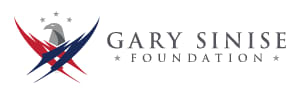 Gary Sinise FoundationATTN: #SewSomeGratitude21700 Oxnard Street, Ste. 580Woodland Hills, CA 91367-----------------------------------------------------------------------------------------------Cut on dotted line & affix to package or envelope